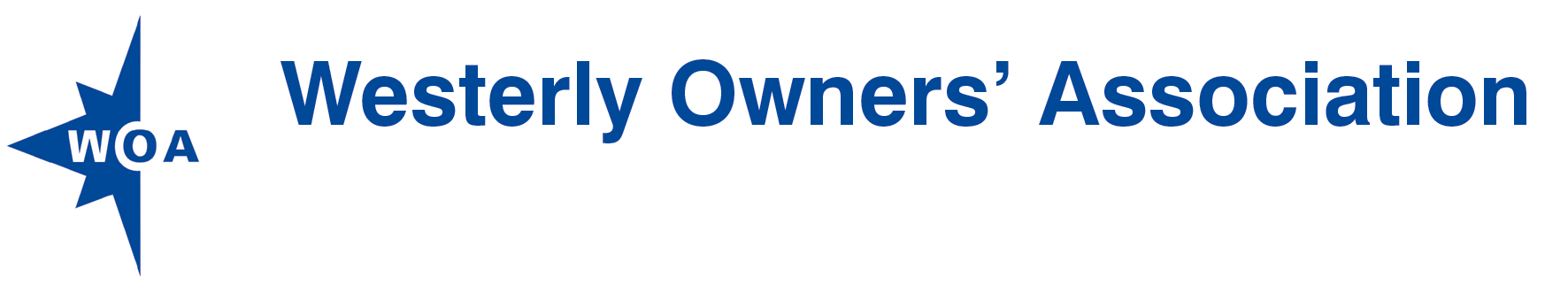 How to order WOA Fleece with your boat name £18.50 each + ppWOA Members can order WOA badged fleece direct from the supplier Individual Design. As each item is customised individually, please make absolutely sure the sizing is correct as no returns due to sizing errors are accepted. Please check the full specification on the final page of this form.Then, fill in the order form on the next page, showing the numbers, colour and sizes required. Make the payment (cheque or BACS) and post or email the form direct to Individual Design as follows:Individual DesignAddress: 2 Christopher Drive, Little Clacton, Essex, CO16 9RJ Email: info@individualdesign.co.uk Tel: 01255 861121Web: http://www.individualdesign.co.ukIf you have any questions, please contact Individual Design as above.Postage and Packaging P&P is based on the total number of items being ordered. Returns As each item is customised individually, please ensure the sizing is correct as no returns due to sizing errors are possible. For other issues please contact Individual Design. Payment Options Payment must be made with order either by cheque or BACS Transfer using the details below. Order form for WOA Fleece with your boat name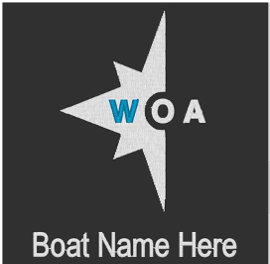 The WOA logo is embroidered direct on the shirt material. If supplied, the Boat Name will appear next to the Logo as shown here: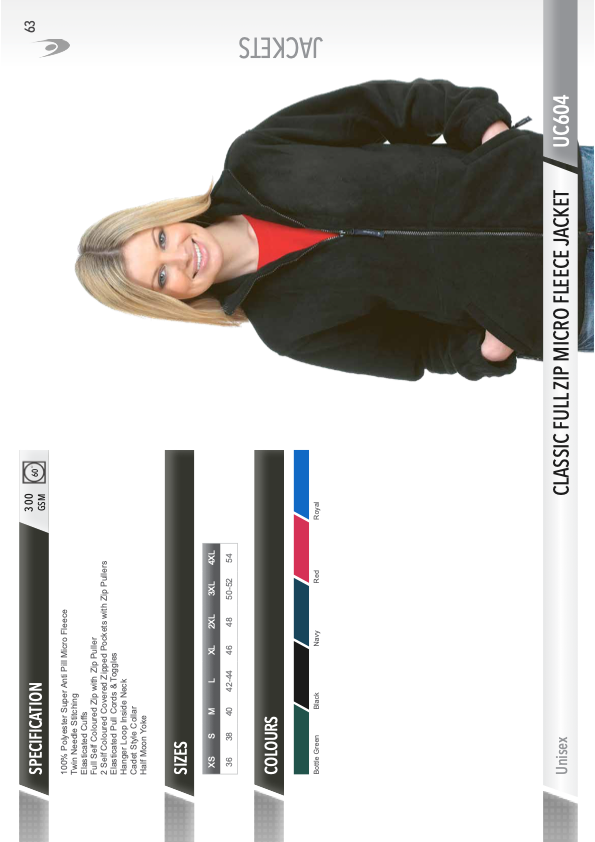 1 or 2 items£3.953 to 5 items£7.956 to 10 items£9.9520+ items, Highlands, Islands, NI (Apologies, Rest of World is currently not possible)Call Individual Design for quotePayment methodPayment methodChequeMade out to “Individual Design”BACSSort Code: 20-21-73 Account: 13224368 Reference: Purchaser’s family nameName:Address:Email:Telephone:Boat Name:ItemSize (Unisex)ColourQuantityTotalClassic full zip microfleece jacket100% polyester£18.50
 eachXS 36£Classic full zip microfleece jacket100% polyester£18.50
 eachS 38£Classic full zip microfleece jacket100% polyester£18.50
 eachM 40£Classic full zip microfleece jacket100% polyester£18.50
 eachL 42-44£Classic full zip microfleece jacket100% polyester£18.50
 eachXL 46£Classic full zip microfleece jacket100% polyester£18.50
 each2XL 48£Classic full zip microfleece jacket100% polyester£18.50
 each3XL 50-52£Classic full zip microfleece jacket100% polyester£18.50
 each4XL54£Sub total:Sub total:Sub total:Sub total:£Postage based on No. of items:
(See table above)Postage based on No. of items:
(See table above)Postage based on No. of items:
(See table above)Postage based on No. of items:
(See table above)£Total:Total:Total:Total:£Payment has been made by (delete as applicable):Payment has been made by (delete as applicable):Payment has been made by (delete as applicable):Payment has been made by (delete as applicable):Cheque/BACS